全球第一展  产业风向标招商邀请函新零售 新技术 新场景 新趋势第三届（2019）中国智慧零售数字化博览会2019 The 3rd Smart Retail Digitization Exhibition当下，我国已步入消费自主的时代，消费者的自我意识已然觉醒！伴随消费升级的不断践行，顾客已不再满足于原有“标品”的需求，个性化、差异化、小众化、品牌及品牌所赋予的独特价值观等愈发被重视，这种需求的改变反向促进了产品从设计、生产、加工乃至整条产业链的持续优化，智能制造、物联网、云计算、大数据及移动支付等技术的应用，则为产业链的持续优化提供源源动力！无论新旧零售，当下的变革都空前激烈！而线上与线下的融合是当下零售行业的共识，线上的优势在技术，线下的核心在体验，如何将零售理念、技术及体验三者更好地融合，掌握未来零售行业的核心竞争力，是目前的零售行业急需解决的问题。鉴于此，第三届（2019）中国智慧零售数字化博览会将于2019年3月13日 - 15日在商家必争的战略要地——苏州盛大举办，搭建智慧零售新技术、新产品、新体验、新方案供需交流与合作的平台，完整展示零售产业链，为零售行业提供创新解决方案，借助用户、渠道服务商、厂商的三方协同，打造行业生态链。物联传媒在此诚挚邀请行业同仁加盟第三届（2019）中国智慧零售数字化博览会，携手推进零售新技术、新应用、新方案的推广和落地，在风起云涌的智慧化新浪潮中找到自己的市场新定位，借助智能之风、技术之翼在未来的零售智慧化市场战争中取得新荣耀。展会基本信息展会时间：2019年3月13日 - 15日展会地点：苏州国际博览中心B1、C1号馆展会规模：18,000平米|350+展商|30,000+观众（方案提供商+系统集成商+产品供应商+服务运营商+专业采购商）展会内容：零售产品线——各类无人便利店｜各类智能售货机｜智能购物篮｜智能货架｜商品陈列展示设备｜智能POS系统｜智能支付系统｜生物支付｜智能扫描/打印系统｜打印机及耗材等｜自动售货机｜智能导视系统｜智能识别/采集系统｜客流量统计分析系统｜人员定位追踪系统｜数据挖掘与分析系统｜自动识别设备｜POS机｜CRT触摸屏显示器｜商品防盗系统（EAS）｜ESL电子货架标签｜ERP系统等 主办单位：中国物联网产业应用联盟深圳市智慧零售协会深圳市零售商业行业协会深圳市连锁经营协会深圳市零售智能信息化行业协会苏州市连锁经营商会承办单位：深圳市物联传媒有限公司深圳市易信物联网络有限公司苏州友智信物联网络有限公司同期展会：IOTE 2019第十一届国际物联网博览会·苏州展2019亚洲智能卡暨金融消费博览会同期会议：主论坛：2019苏州零售智能创新应用大会（400人）主题：新零售 新技术 新场景 新趋势会议主要内容：政府相关部门领导、机构专家解读行业相关政策，分析行业发展机遇知名企业代表分享新技术、新理念的具体应用效果，供业界借鉴学习以激发更多的行业创新企业专题演讲：《无人零售：高效零售新渠道》、《基于AI的未来科技零售》、《新零售价值的数字化实现》……其他论坛：2019年中国物联网CEO千人大会2019苏州国际物联网传感器高峰论坛2019苏州国际物联网通信技术与应用高峰论坛2019苏州国际物联网平台与数据安全高峰论坛2019苏州国际高精度定位技术与应用高峰论坛2019第十五届RFID世界大会【展会亮点】1、全产业链，名企荟萃本次展会是智慧新零售上下游全产业链的一次完整展示，覆盖智慧门店数字化解决方案提供商、POS软硬件及周边设备、智能POS设备、自助收银设备、无人店解决方案、人脸识别、电子价签、智能BI、可视化管理、SCRM、小程序、移动支付、称重方案、打印、扫描、RFID、SCM等，主办方邀请新零售产业链知名企业参展，其中包括easy_go、超嗨、深兰科技、逗号智能、哈哈零售、简巧、友朋、神奇屋、悦购、祈飞、云印科技、魔盒、林辰展华等企业。展会为参展企业搭建一个智慧零售产品、技术及方案展示、交流、合作及资源对接的平台。 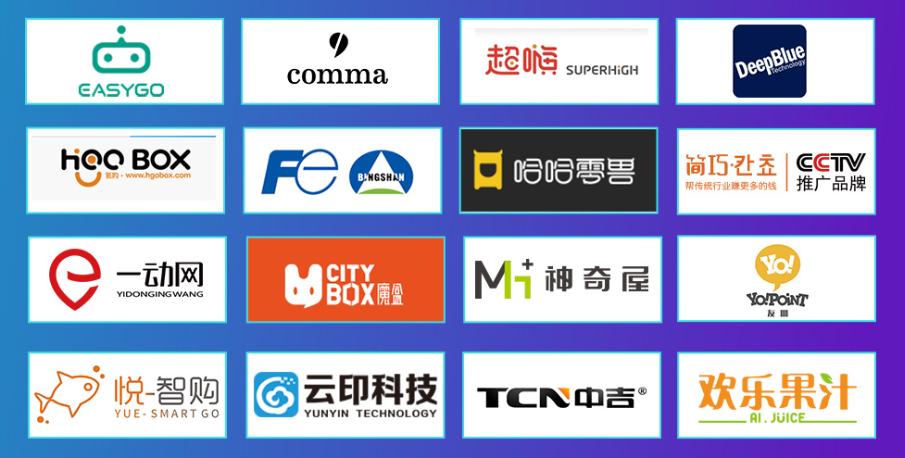 2、扎根产业，十三年积淀物联传媒成立于2005年，一直专注于RFID、定位技术、智能家居、智慧零售、传感器网络、无线通讯、云计算与数据安全、智慧城市及各行业系统集成等物联网产业，立志搭建一个全方位的物联网产业平台，已经成为国内领先的物联网专业传媒机构。旗下展会品牌包括IOTE 国际物联网博览会、ISHE 深圳国际智能建筑电气&智能家居博览会、亚洲智能卡暨金融消费博览会、中国智慧零售数字化博览会四大展会，全面技术赋能零售！其中，2018年在深圳会展中心举行的IOTE 国际物联网博览会观展人次达到116512，国外观展人数突破3000人。3、强强联合，优势互补物联传媒与深圳市智慧零售协会、深圳市零售商业行业协会、深圳市连锁经营协会、深圳市零售智能信息化行业协会及苏州市连锁经营商会合作，媒介+展会+行业一线机构联手，深度整合双方优势资源，全力打造零售业综合性一站式服务平台。4、500+媒体，全维渗透本届展会主办方与全国多家权威媒体合作，对展前、展中以及展后持续宣传报道，对参展商进行全方位的媒体曝光，包括但不限于CEO专访、品牌宣传、项目推介、新品介绍、现场采访、自媒体公众号、微博、微信、短信、邮件、百度、会刊等超过500家专业媒体网络平台宣传曝光。国内外部分媒体展示：深圳新闻频道、深圳财经频道、南方都市报、深圳特区报、深圳商报、晶报、深圳晚报、香港商报、深圳新闻网、证券时报、新浪网科技频道、搜狐科技频道、凤凰网科技频道、网易科技频道、中华网、中国网、中国新闻网、大众网、中经在线、环球财经、商业观察网、南方科技网、广东新闻网、南方在线、环球时报网、TelecomWatch、CardsNow、Asia Outlook、Empire Media、MobileIDWorld、AIM、IoT One、IoT Now、Tractica……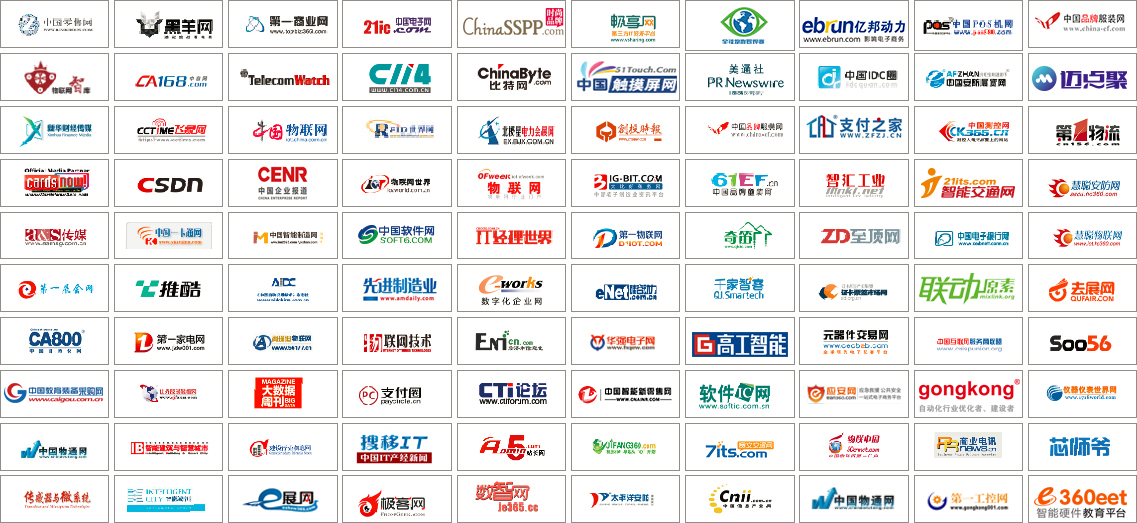 5、国家认可，商务部首批展览业重点企业物联传媒作为一家专业的展览企业，已获得国家商务部的认可，并在专家评审遴选出的首批展览业重点联系企业名单中有所公示，这是对物联传媒展会服务能力、影响力和专业度的认可。本次展会将全力邀约全球的行业渠道商、运营服务商、实力经销商、系统集成商、终端用户等到场观摩学习、洽谈合作，为参展企业提供一个专业度高、服务能力强、行业资源丰富的专业展览平台。6、品牌展会，IOTE®注册商标从最初创办行业博览会平台至今，每年都有众多知名企业和大量专业观众云集IOTE。如今IOTE已成为物联传媒的认证IP，这既是物联传媒品牌展会的证明，更是对物联传媒在行业领域里能力和专业度的证明。本次展会将为参展企业献上一场展示物联网全产业链的盛大舞会，借由此次品牌展会，参展企业可以推广新产品、拓展新业务、提升知名度。【参展收益】1、宣传推广品牌，扩大知名度和美誉度； 2、约见老客户，开拓新客户；3、寻找加盟商、经销商和代理商，建立销售渠道、扩大销售网络、拓展公司规模；4、开展国际贸易，扩大进出口业务量；5、与同行见面，开展技术合作、代加工业务。本届展会将是参展企业新产品新方案的推广发布会，也是前沿技术和先进经验的学习交流会，更是一个行业上下游资源的对接洽谈会。10000多家系统集成商、行业终端用户观展！5000多家贸易商参展！3000多名国际采购商观展！物联传媒相信在各位伙伴的大力支持下，此次展会必定会是一届行业盛会！【联系我们】第三届（2019）中国智慧零售数字化博览会电话：0755-86227155联系人：陈江汉  18676385933（微信同号）邮箱：cjh@ulinkmedia.cn